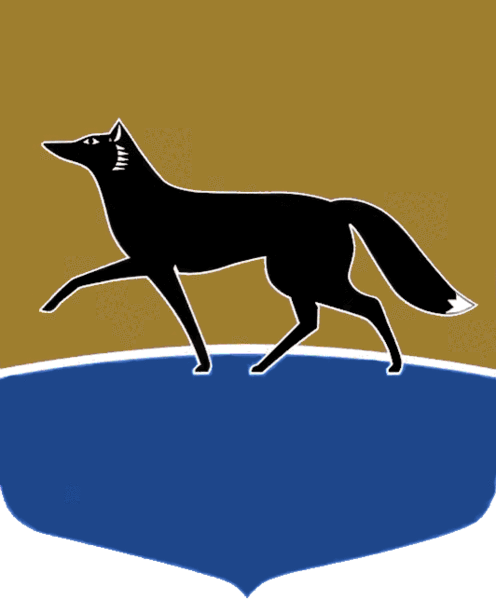 Принято на заседании Думы 28 февраля 2024 года№ 517-VII ДГО внесении изменений в решение Думы города от 26.12.2017 
№ 206-VI  ДГ «О Правилах благоустройства территории города Сургута»В соответствии с федеральными законами от 06.10.2003 № 131-ФЗ 
«Об общих принципах организации местного самоуправления в Российской Федерации», от 29.12.2022 № 612-ФЗ «О внесении изменений 
в Градостроительный кодекс Российской Федерации и отдельные законодательные акты Российской Федерации и о признании утратившим 
силу абзаца второго пункта 2 статьи 16 Федерального закона 
«О железнодорожном транспорте в Российской Федерации», от 31.07.2020 
№ 247-ФЗ «Об обязательных требованиях в Российской Федерации», 
статьёй 31 Устава муниципального образования городской округ Сургут Ханты-Мансийского автономного округа – Югры, постановлением Главы города от 11.02.2022 № 25 «Об утверждении порядка установления и оценки применения обязательных требований, устанавливаемых муниципальными нормативными правовыми актами» Дума города РЕШИЛА:1.  Внести в решение Думы города от 26.12.2017 № 206-VI  ДГ 
«О Правилах благоустройства территории города Сургута» (в редакции 
от 26.12.2023 № 493-VII ДГ) следующие изменения:1)  часть 11 статьи 14 приложения к решению изложить в следующей редакции:«11. Требования к подсветке фасадов объектов капитального строительства (архитектурному освещению и праздничной подсветке, 
если такая подсветка планируется) являются составной частью требований 
к архитектурно-градостроительному облику объекта капитального строительства и устанавливаются Правилами землепользования и застройки на территории города Сургута.»;2)  часть 33 статьи 14 приложения к решению признать утратившей силу;3)  часть 34 статьи 14 приложения к решению признать утратившей силу;4)  в части 35 статьи 14 приложения к решению слова 
«Установки архитектурно-художественного освещения» заменить словами «Установки АО»;5)  часть 37 статьи 14 приложения к решению изложить в следующей редакции:«37. Наличие проектной документации по подсветке фасадов объектов капитального строительства (архитектурному освещению и праздничной подсветке, если такая подсветка планируется), являющейся составной 
частью архитектурно-градостроительного облика объекта капитального строительства, согласованной департаментом архитектуры 
и градостроительства Администрации города, обязательно для всех вновь строящихся и реконструируемых объектов.»;6)  часть 38 статьи 14 приложения к решению изложить в следующей редакции:«38. Согласование проектной документации по подсветке фасадов объектов капитального строительства (архитектурному освещению 
и праздничной подсветке, если такая подсветка планируется), являющейся составной частью архитектурно-градостроительного облика объекта капитального строительства, а также согласование вносимых изменений 
в архитектурно-градостроительный облик объекта капитального строительства осуществляется в порядке, установленном Правительством Российской Федерации.Согласование архитектурно-градостроительного облика объекта капитального строительства не требуется в отношении объектов, установленных частью 2 статьи 40.1 Градостроительного кодекса Российской Федерации.»;7)  часть 39 статьи 14 приложения к решению изложить в следующей редакции:«39. Рабочая документация, по которой производится монтаж сетей электроснабжения и установок архитектурного освещения и праздничной подсветки, если такая подсветка планируется, должна соответствовать проектной документации по подсветке фасадов объектов капитального строительства (архитектурному освещению и праздничной подсветке, если такая подсветка планируется), являющейся составной частью архитектурно-градостроительного облика объекта капитального строительства.»;8)  часть 41 статьи 14 приложения к решению изложить в следующей редакции:«41.  Организации, эксплуатирующие осветительные установки (функционального, архитектурного освещения, световой информации), обязаны ежедневно включать их с наступлением темноты и выключать 
в светлое время суток в соответствии с требованиями, установленными частями 19 – 22 настоящей статьи.»;9)  часть 1 статьи 15 приложения к решению изложить в следующей редакции:«1. Установка и эксплуатация рекламных конструкций осуществляются в соответствии с:Федеральным законом от 13.03.2006 № 38-ФЗ «О рекламе»;Правилами распространения наружной рекламы на территории города Сургута, утверждёнными решением Думы города;требованиями к рекламным конструкциям, размещённым на территории города Сургута, утверждёнными постановлением Администрации города Сургута.Установка и эксплуатация информационных конструкций осуществляются в соответствии с настоящей статьёй, статьёй 18 настоящих Правил и Порядком размещения и содержания информационных конструкций на территории муниципального образования городской округ Сургут, установленным приложением 3 к настоящим Правилам (далее – приложение 3 к настоящим Правилам).»;10)  часть 3 статьи 15 приложения к решению изложить в следующей редакции:«3.  Правообладатель средства размещения информационной конструкции обязан содержать их в чистоте, мойку производить по мере загрязнения, элементы конструкций окрашивать по мере необходимости, устранять загрязнения прилегающей территории, возникшие при их эксплуатации. Элементы освещения средств информационных конструкций должны содержаться в исправном состоянии. Организациям, эксплуатирующим световые вывески, рекомендуется обеспечивать своевременную замену перегоревших газосветовых трубок и электроламп. 
В случае неисправности отдельных знаков вывески рекомендуется выключать полностью.»;11)  часть 4 статьи 15 приложения к решению признать утратившей силу;12)  в части 7 статьи 15 приложения к решению слова «рекламных и» исключить;13)  в части 8 статьи 15 приложения к решению слова «, иных графических элементов» исключить;14)  абзац девятый части 7 статьи 16 приложения к решению после 
слов «режиме её работы» дополнить словами «, оформленной в соответствии с требованиями, установленными статьёй 18 настоящих Правил, частями 
1 – 12 статьи 2 приложения 3 к настоящим Правилам»;15)  статью 18 приложения к решению изложить в редакции согласно приложению к настоящему решению;16)  наименование приложения 3 к Правилам изложить в следующей редакции:«Порядок размещения и содержания информационных конструкций 
на территории муниципального образования городской округ Сургут»;17)  в части 1 статьи 1 приложения 3 к Правилам слово «город» исключить;18)  в абзаце седьмом части 2 статьи 1 приложения 3 к Правилам 
слова «на многоквартирных жилых домах» заменить словами 
«на многоквартирных домах»;19)  часть 8 статьи 1 приложения 3 к Правилам признать утратившей силу;20)  абзац шестой части 2 статьи 2 приложения 3 к Правилам изложить 
в следующей редакции:«Размещение информационных конструкций, указанных в пункте 3 части 4 статьи 1 настоящего Порядка, на внешних поверхностях фасадов многоквартирных домов со встроенными, встроенно-пристроенными 
или пристроенными помещениями общественного или торгового назначения, а также фасадов торговых, развлекательных центров, кинотеатров, театров, административных зданий в городе осуществляется на основании комплексного проекта размещения информационных конструкций, разработанного и согласованного в соответствии с требованиями статьи 3 настоящего Порядка.»;21)  абзац седьмой части 2 статьи 2 приложения 3 к Правилам признать утратившим силу;22) часть 8 статьи 2 приложения 3 к Правилам дополнить абзацем следующего содержания:«Информационные конструкции, расположенные на фасадах зданий, ориентированных на городские улицы, площади, парки, скверы, набережные и другие общественные территории города (или хорошо просматриваемых 
с них) представляют собой объёмные символы, которые могут быть оборудованы подсветкой или должны выполняться из отдельных элементов (букв, обозначений) без использования непрозрачной основы для их крепления (без непрозрачной подложки).»;23)  в абзаце втором пункта 2 части 8 статьи 2 приложения 3 к Правилам слова «, за исключением размещения настенной вывески на фризе» исключить;24)  в абзаце первом пункта 3 части 8 статьи 2 приложения 3 к Правилам слова «на всю высоту фриза» исключить;25)  в абзаце первом части 9 статьи 2 приложения 3 к Правилам 
слова «у арок, на границах и внешних углах» исключить;26)  часть 13 статьи 2 приложения 3 к Правилам изложить в следующей редакции:«13.  Местоположение и параметры (размеры) информационных конструкций, указанных в пункте 3 части 4 статьи 1 настоящего Порядка, устанавливаемых на некапитальных строениях, сооружениях, определяются эскизным проектом, разработанным в соответствии с требованиями муниципального правового акта Администрации города, статьёй 16 настоящих Правил, а также в соответствии с частями 1 – 12 статьи 2 настоящего Порядка.»;27)  наименование статьи 5 приложения 3 к Правилам изложить 
в следующей редакции:«Статья 5. Проект информационных конструкций (вывесок)»;28)  часть 2 статьи 5 приложения 3 к Правилам признать утратившей силу;29)  статью 5 приложения 3 к Правилам дополнить частью 5 следующего содержания:«5. Комплексный проект размещения информационных конструкций, указанных в пункте 3 части 4 статьи 1 настоящего Порядка, должен содержать информацию и определять размещение всех информационных конструкций, размещаемых на внешних поверхностях фасадов многоквартирных домов 
со встроенными, встроенно-пристроенными или пристроенными помещениями общественного или торгового назначения, а также фасадов торговых, развлекательных центров, кинотеатров, театров, административных зданий.»;30)  в абзаце третьем пункта 5 графического приложения к Порядку 
слова «, за исключением размещения настенной вывески на фризе» исключить;31)  в абзаце втором пункта 6 графического приложения к Порядку 
слова «на всю высоту фриза» исключить;32)  в абзаце втором пункта 7 графического приложения к Порядку 
слова «у арок, на границах и внешних углах» исключить;33)  подпункт 1 пункта 1 приложения 8 к Правилам изложить 
в следующей редакции:«1) указатели наименований улиц, площадей, проспектов, аллей, бульваров, проездов, шоссе, трактов, переулков, указатели номеров домов 
и корпусов, устанавливаемые на фасадах зданий и сооружений 
(далее – аншлаги улиц);».2.  Действие настоящего решения распространяется на вновь устанавливаемые и переустанавливаемые информационные конструкции 
на территории города.3.  Настоящее решение вступает в силу 01.09.2024.Приложение к решению Думы города от 06.03.2024 № 517-VII ДГ«Статья 18. Оформление и оборудование зданий и сооружений 1.  Архитектурно-градостроительный облик объекта капитального строительства подлежит согласованию с уполномоченным органом местного самоуправления в лице департамента архитектуры и градостроительства Администрации города.2.  Требования к архитектурно-градостроительному облику объекта капитального строительства устанавливаются Правилами землепользования 
и застройки на территории города Сургута.3.  Согласование архитектурно-градостроительного облика объекта капитального строительства, а также согласование вносимых изменений 
в архитектурно-градостроительный облик объекта капитального строительства осуществляется в порядке, установленном Правительством Российской Федерации.К изменениям архитектурно-градостроительного облика объекта капитального строительства относятся объёмно-пространственные, архитектурно-стилистические, колористические (цветовые) и иные изменения внешних поверхностей существующих объектов капитального строительства (модернизация, облицовка, ремонт, обустройство фасадов, козырьков, тамбуров, витрин, оконных, дверных проёмов, входных групп, лестниц, пандусов, ограждений и перил, замена кровельного материала и другие изменения внешних поверхностей, а также размещение технического 
и инженерного оборудования на фасадах и кровлях).Согласование архитектурно-градостроительного облика объекта капитального строительства не требуется в отношении объектов, установленных частью 2 статьи 40.1 Градостроительного кодекса Российской Федерации.4. При внесении изменений в архитектурно-градостроительный облик объекта капитального строительства разработка и представление необходимых разделов проектной документации является обязанностью собственника данного объекта либо лица или организации, действующей (действующего) по соответствующему поручению или договору 
с собственником. При наличии нескольких собственников решение о внесении изменений в архитектурно-градостроительный облик объекта капитального строительства должно быть согласовано всеми собственниками в порядке, установленном Гражданским кодексом Российской Федерации (согласование с собственниками многоквартирных домов должно осуществляться в порядке, установленном Жилищным кодексом Российской Федерации).5.  Несоответствие архитектурно-градостроительного облика объекта капитального строительства, размещения на фасадах и кровлях рекламных 
и (или) информационных конструкций согласованной департаментом архитектуры и градостроительства Администрации города проектной документации является нарушением Правил.6.  Установка и эксплуатация информационных конструкций 
на объектах капитального строительства осуществляются в соответствии 
с требованиями настоящей статьи, статьи 15 настоящих Правил, а также приложением 3 к настоящим Правилам. Обязательным условием размещения информационной конструкции 
на территории города Сургута является наличие согласованного департаментом архитектуры и градостроительства Администрации города проекта или комплексного проекта размещения информационной(ых) конструкции(ий) в соответствии с требованиями настоящей статьи, а также приложения 3 к настоящим Правилам.7.  Установка и эксплуатация рекламных конструкций на объектах капитального строительства осуществляются в соответствии с:Федеральным законом от 13.03.2006 № 38-ФЗ «О рекламе»;Правилами распространения наружной рекламы на территории города Сургута, утверждёнными решением Думы города;требованиями к рекламным конструкциям, размещённым на территории города Сургута, утверждёнными постановлением Администрации города Сургута.Для размещения рекламы (содержащей сведения, отличные 
от обязательных), в том числе при соответствии её согласованному комплексному проекту, необходимо получение разрешения на установку 
и эксплуатацию рекламной конструкции в порядке, предусмотренном Федеральным законом от 13.03.2006 № 38-ФЗ «О рекламе».8.  При разработке проектов по размещению на фасадах рекламных 
и (или) информационных конструкций необходимо учитывать:1)  схему размещения рекламных конструкций на территории города Сургута;2)  расположение здания или сооружения и ориентацию фасадов, 
на которых планируется размещение рекламных и информационных конструкций (во двор, на улицу, на внутриквартальный проезд);3)  количество и дислокацию внутри здания отдельных объектов, имеющих потребность в размещении на фасадах рекламных 
и информационных конструкций;4)  законные права всех собственников или иных законных владельцев на использование общей собственности (в том числе собственников жилья 
в многоквартирных домах);5)  принципы и приёмы, заложенные в архитектурном 
и колористическом (цветовом) решении фасадов;6)  требования действующего законодательства.9.  В проектах по размещению на фасадах рекламных и (или) информационных конструкций закладываются общие принципы 
их размещения в зависимости от архитектурного и колористического (цветового) решения фасадов объекта, их ритмометрических особенностей, пропорций отдельных элементов, несущей способности ограждающих конструкций, а также способов и материалов облицовки фасадов.10. Для вновь строящихся и реконструируемых объектов заказчик (застройщик) обязан за счёт собственных средств обеспечить разработку проектов по размещению на фасадах рекламных и (или) информационных конструкций.11. При долевом строительстве, в том числе долевом строительстве многоквартирных домов со встроенными, встроенно-пристроенными 
или пристроенными помещениями общественного или торгового назначения, заказчик (застройщик) обязан ознакомить с проектом по размещению 
на фасадах рекламных и (или) информационных конструкций всех собственников (в том числе собственников жилых помещений) на стадии заключения договора участия в долевом строительстве.12.  Для введённых в эксплуатацию (существующих) объектов капитального строительства собственники и иные законные владельцы, заинтересованные в изменении архитектурно-градостроительного облика объекта капитального строительства, в том числе в размещении на фасадах рекламных и (или) информационных конструкций, разрабатывают соответствующие разделы проектов совместно за счёт собственных средств, учитывая при этом права других законных владельцев помещений, расположенных в данных объектах (в том числе права владельцев жилых помещений в многоквартирных домах в соответствии с Жилищным кодексом Российской Федерации).13.  Информационные конструкции, указанные в пункте 3 части 4 статьи 1 приложения 3 к Правилам, должны выполняться в строгом соответствии 
с проектом в части мест размещения, масштаба и размеров, а также 
в соответствии с приложением 3 к настоящим Правилам.14.  Для отдельных информационных конструкций, указанных в пункте 3 части 4 статьи 1 приложения 3 к Правилам (содержащих только обязательные сведения), если они изготовлены и размещены в соответствии 
с согласованным комплексным проектом, соответствуют приложению 3 
к настоящим Правилам, дополнительного согласования не требуется 
ни в случае их первоначальной установки, ни в случае замены.15.  Разрешение на установку и эксплуатацию рекламной конструкции на фасаде объекта выдаётся департаментом архитектуры и градостроительства Администрации города по результатам предварительного согласования принципиальной возможности размещения рекламной конструкции (в составе комплексного проекта или индивидуально). На этапе предварительного согласования департамент архитектуры и градостроительства Администрации города проверяет возможность нарушений вследствие размещения рекламной конструкции внешнего архитектурного облика сложившейся застройки 
и требований нормативных актов по безопасности движения транспорта.16.  Запрещается:1)  неупорядоченное (хаотичное, бессистемное) размещение на фасадах информационных конструкций вне зависимости от принадлежности 
и способов исполнения, выполненное в нарушение комплексного проекта размещения на фасадах информационных конструкций либо при его отсутствии;2)  размещение информационных конструкций над окнами и витринами помещений, организаций, не осуществляющих свою деятельность в этих помещениях;3)  дублирование информации на фасаде (как абсолютно идентичных, так и имеющих различный вариант исполнения, но содержащих одинаковую информацию), за исключением случаев дублирования, оправданного большой протяжённостью фасада или удалённостью входов, которые требуется обозначить, на расстоянии 25 м и более;4)  размещение на фасадах временных информационных конструкций «скоро открытие», «мы открылись», «sale» (скидки), если специальное место размещения временных сменных баннеров не предусмотрено комплексным проектом, за исключением размещения такой информации внутри окон 
или витрин;5)  размещение на фасадах рекламы при отсутствии действующего разрешения;6)  размещение на фасадах информационных конструкций 
при отсутствии согласованного проекта;7)  размещение обязательного наименования – вывески с нарушением требований, установленных приложением 3 к настоящим Правилам;8)  размещение информационных конструкций на фасадах зданий, ориентированных на городские улицы, площади, парки, скверы, набережные и другие общественные территории города (или хорошо просматриваемых 
с них) на баннерных панно, а также с использованием непрозрачной основы для их крепления;9)  изменять колористическое решение фасадов при размещении информационных конструкций;10)  мешать текущей эксплуатации зданий и сооружений, перекрывать технические и инженерные коммуникации, нарушать функциональное назначение отдельных элементов фасада.17.  Запрещается размещение на фасадах зданий, строений, сооружений наружных проводов, розеток и иных предметов, не предусмотренных проектной документацией. 18.  На зданиях и сооружениях города предусматривается размещение следующих домовых знаков:1)  указатель наименования улицы, площади, проспекта, аллеи, бульвара, проезда, шоссе, тракта, переулка, указатель номера дома и корпуса, указатели номеров подъездов и расположенных в них квартир.Порядок установки домовых знаков с указанием наименования улиц 
и номеров домов, указателей номеров подъездов и расположенных в них квартир содержится в приложении 7 к настоящим Правилам.Требования к домовым знакам с указанием наименований улиц 
и номеров домов, номеров подъездов и расположенных в них квартир содержатся в приложении 8 к настоящим Правилам;2)  международный символ доступности объекта для инвалидов, флагодержатели, памятные доски, полигонометрический знак, указатель пожарного гидранта, указатель грунтовых геодезических знаков, указатели камер магистрали и колодцев водопроводной сети, указатель городской канализации, указатель сооружений подземного газопровода в соответствии 
с правилами, требованиями, стандартами (ГОСТ), установленными 
для указанных типов домовых знаков.19.  При проектировании организации стока воды со скатных крыш через водосточные трубы требуется:1)  не допускать нарушений пластики фасадов при размещении труб 
на стенах здания, обеспечивать герметичность стыковых соединений 
и требуемую пропускную способность, исходя из расчётных объёмов стока воды;2)  предусматривать обогрев ливнестоков и карнизов;3)  не допускать высоты свободного падения воды из выходного отверстия трубы более 200 мм;4)  предусматривать в местах стока воды из трубы на пешеходные коммуникации устройство лотков в покрытии (закрытых или перекрытых решётками согласно настоящим Правилам);5)  предусматривать устройство дренажа в местах стока воды из трубы на газон или иные мягкие виды покрытия.20.  Для защиты пешеходов и выступающих стеклянных витрин 
от падения снежного настила и сосулек с края крыши, а также падения плиток облицовки со стен зданий допускается предусматривать установку специальных декоративных защитных сеток на уровне второго этажа.».Председатель Думы города_______________ М.Н. Слепов«04» марта 2024 г.Глава города_______________ А.С. Филатов«06» марта 2024 г.